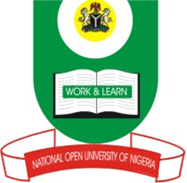 NATIONAL OPEN UNIVERSITY OF NIGERIASCHOOL OF SCIENCE AND TECHNOLOGYFIRST SEMESTER EXAMINATION 2012/2013 SESSIONCOURSE CODE:	DAM463COURSE TITLE: 	HEALTH DATA MANAGEMENT (2UNITS)TIMEALLOWED:	21/2 HOURSINSTRUCTION:	ANSWER ANY FOUR QUESTIONS IN ALL1a.	Enumerate four division of Health Information System	[6 marks]1b.	List and briefly discuss the four components of Health Data Management Life Cycle[11.5 marks]2a.	Explain what you understand by “Health Data Representations and Coding” [7 marks]2b.	State the three  reference classifications on basic parameters of health  prepared by the  	WHO  and  approved  by  their  governing  bodies  for  international  use.	[10.5 marks]3a.	List and explain any three of the four divisions of Administrative data[7.5 marks]3b.	Explain the Features of laboratory Information Systems include	[10 marks]4a.	State the six standards for effective Data Organization and Storage[8.5 marks]4b.	Briefly discuss “WHO Family of International Classifications”	[9 marks]5a.	Write a short note on Health information system infrastructure.  [5.5 marks]5b.	Describe the Administrative Data of Primary Health Data Collection.[12 marks]6a.	State the four divisions of Health Information System[7.5 marks]6b.	Briefly discuss the different categories of health data.[12 marks]